Международная выставка-ярмарка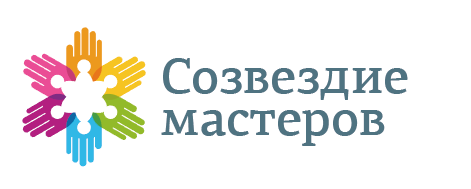 
Основные мероприятия рекламной кампании В ходе организации Международной выставки-ярмарка в течении 4 месяцев (май 2016г. – август 2016г.) проводится крупная рекламная кампания, которая включает в себя комплекс мероприятий по анонсированию в ведущих тематических журналах и газетах и телевизионных каналах.В рекламной кампании широко используются возможности Интернета: продвижение выставочного бренда в поисковых системах, размещение пресс-релиза, новостей, анонса, баннеров на тематических ресурсах, ведение корпоративных аккаунтов и сообществ в социальных сетях.Активно используется электронная рассылка приглашений по собственным базам посетителей и по клиентским базам наших информационных партнеров.Основные направленияРеклама на ТВ:ТВЦДомашнийПодмосковье 360СпасТриколорТВНаружная рекламаРеклама на остановочных павильонахРеклама на телефонных будкахКонтекстная реклама по ключевым фразам Международной выставки-ярмарки «Созвездие Мастеров» в поисковых системах Интернет:YandexGoogleРеклама в метро:Реклама в газете Metro Размещение баннеров, новостей, пресс- и пост-релизов на следующих ресурсах:Размещение статей, модульной рекламы и пригласительного билета в печатных изданиях:Журнал «Модный Журнал»Журнал "Цветы"Журнал "Лена-рукоделие"Газета "Столичная Ярмарка"Журнал "Всё для женщины"Журнал "Тёщин язык"Журнал "Женские советы. Самая"Журнал "Любимая Дача" Журнал "Отдых в России"Журнал "Садовник"Журнал "Ручная Работа" Журнал "Веселые Петельки" Журнал "Крестьянка"Журнал "Кроха и я"Газета "Домашняя Газета"Газета "Подмосковье"Другие виды digital-рекламы.Ведение корпоративных аккаунтов и сообществ в Вконтакте, Instagram.Реклама в тематических и досуговых сообществах в социальных сетях. Таргетированная реклама в социальных сетях.Массовая рассылка приглашений на выставку по Интернету. Распространение пригласительных билетов на выставках по аналогичной тематике.А такжеРеклама в театральных проспектахРаспространение пригласительных промоутерами www.osinka.ruwww.masterica.comwww.mastera-rukodeliya.ruwww.svoimi-rukami-club.ruwww.hobby-rukodelie.ruwww.interior-design.clubwww.antik-forum.ruwww.razvivash-ka.ruwww.supermamki.ruwww.luk-media.ruwww.osd.ruwww.sotki.ruwww.gift-review.ru